Fiche technique – le cerf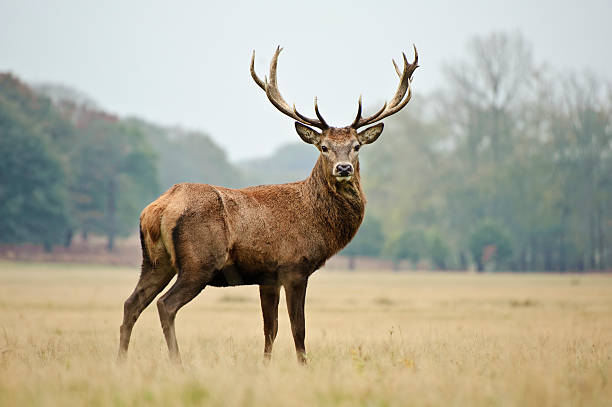 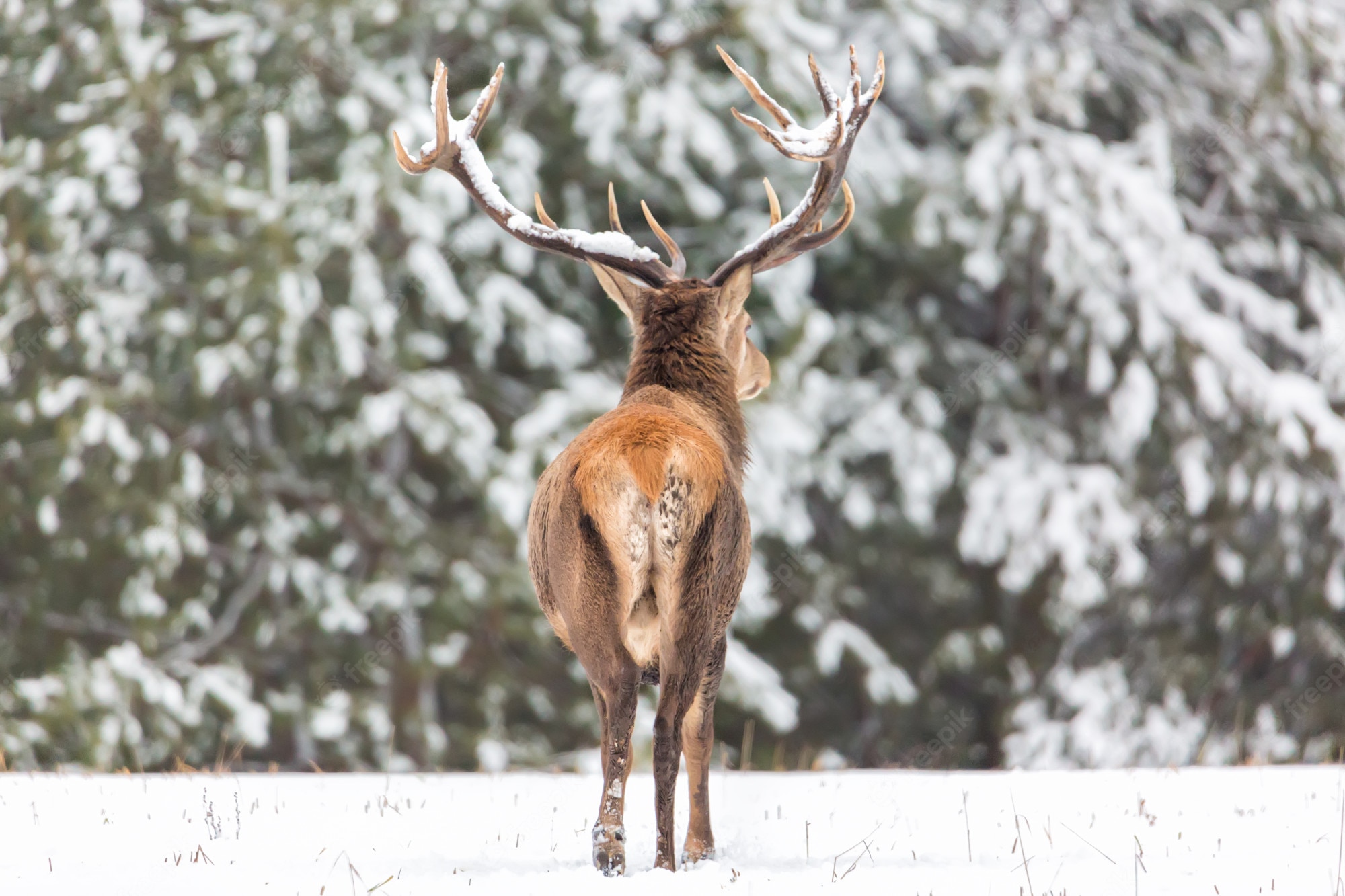 Nom commun   Cerf élapheStatut de protectionLes cerfs élaphes ont peu d’ennemis naturels dans notre pays. L’homme reste leur plus grand prédateur. Des accidents de la circulation se produisent régulièrement et l’espèce est également chassée de manière intensive. Néanmoins, les populations du sud de la Belgique résistent très bien.FamilleCervidés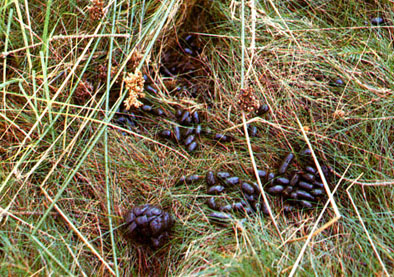 Le mâle de la naissance à 6 mois : faonde 6 mois à 1 an : hèrede 1 an à 2 ans : daguetà partir de 2 ans : cerf. La femelle jusqu’à 1 an : faonde 1 à 2 ans : bichette à partir de 2 ans : biche CouleurIl possède un pelage ras, brun roussâtre en été, gris-brun en hiver (identique à celui du chevreuil). Seuls les faons sont tachetés. Sur les fesses, on peut voir une tache jaunâtre remontant au-dessus de sa courte queue beige. Le Cerf commence son pelage hivernal dès septembre et le finit généralement en décembre. Les mâles ont une crinière en automne et en hiver. Le pelage estival est acquis à partir de mai et définitif en juillet-aoûtCriLes mâles brament (rythme variable selon l’âge). Ce cri s’appelle aussi raire. Il est puissant et rauque.  Il s’entend en période de reproduction.Les biches et les juvéniles bêlent. Apeurées, les biches aboient un peu à la manière des chevreuils.Espérance de vieIl vit 13 à 15 ans.Milieu/habitatIl fréquente les forêts ayant une surface d’au moins 1000 à 2000 ha, mais c'est un minimum. Il lui faut plutôt couramment 5 000 ha. En général, il se nourrit en lisières et dans les prairies et les champs. Il affectionne les massifs forestiers aux essences mélangés et aux biotopes variés (= zone géographique dont les conditions écologiques sont constantes et homogènes).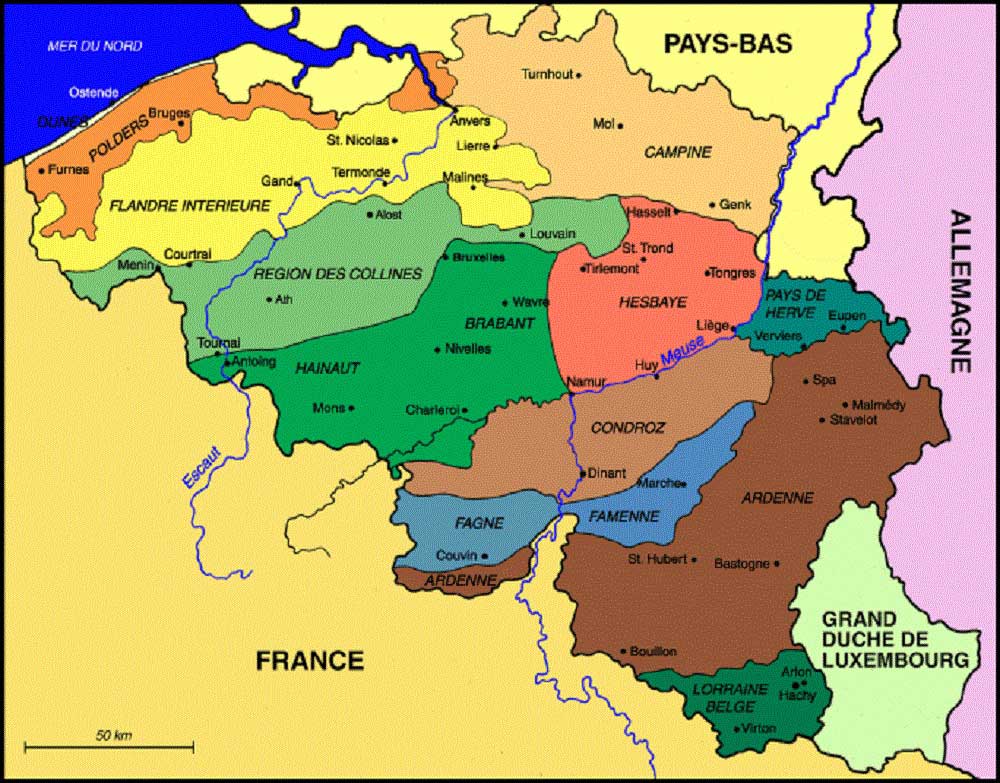 La présence de l'eau est primordiale toute l'année pour boire et se souiller.En Belgique, il vit principalement dans les vastes forêts ardennaises. En Flandre, ce noble animal n’est présent que dans la région des Fourons.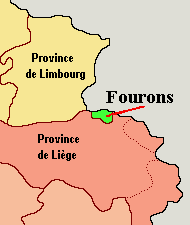 Comportement Le Cerf est diurne et nocturne mais actif surtout au crépuscule et à l’aube, souvent à cause de l’homme. Il a un odorat très développé. Il peut détecter un homme à 300 mètres. Ils sont inoffensifs mais une mère protégeant son faon ou un cerf excité par le rut peuvent être dangereux.Nourriture                                                                           Les cerfs sont des herbivores et mangent donc strictement des végétaux. Le menu dépend de la saison et de l’habitat dans lequel ils vivent. Au printemps et en été, ils aiment les herbes et les feuilles d’arbres, des arbustes. En hiver, ils grignotent l’écorce des arbres, les jeunes branches et les vieilles herbes, ramassant occasionnellement des glands et des noix.Sa consommation quotidienne de végétaux atteint 10 à 15 kg.EmpreinteElles sont de grande taille 8 à 9 cm x 6 à 7 cm pour le mâle et 6 à 7 cm x 4 à 5 cm pour la femelle. Quand le Cerf bondit, les empreintes des doigts postérieurs sont visibles.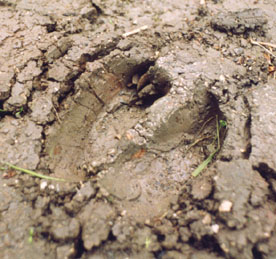 